Englannin kielidiplomitehtävät 1.-2.lkLiimaa tämä moniste kielidiplomivihkoosi. Valitse 10 mieluisinta tehtävää ja suorita ne lukuvuoden aikana. Raportoi opettajan antamien ohjeiden mukaisesti. Kun olet suorittanut 10 tehtävää, saat kevättodistuksesi liitteenä kielidiplomin.Kuuntele englanninkielinen laulu.Harjoittele luettelemaan numerot 1-10 englanniksi.Harjoittele luettelemaan numerot 11-20 englanniksi (laske esim. leluja tai esineitä).Luettele värit englanniksi (10 väriä, osoita samalla kyseistä väriä).Nimeä perheenjäsenet: sister, brother jne. (Apuna voi käyttää kuvia)Nimeä 10 eläintä englanniksi (Apuna kuvat tai pikkuesineet).Lue englanninkielinen kirja ääneen.Kuuntele englanninkielinen ohjelma/video (esim. Peppa Pig, PAW Patrol) ja kerro suullisesti 5-10 sanaa, jotka kuulit. Esitä englanninkielinen laulu/laululeikki suullisesti tai videolla.Pelaa Uno-korttipeliä englanniksi.(huoltajan allekirjoitus:___________________________________________) Täytä ystäväkirjan sivu englanniksi (Pyydä kopioitu pohja opettajalta).Opettele 10 uutta englanninkielistä sanaa – kirjoita ne ylös suomeksi ja englanniksi.Kuuntele englanninkielinen ohjelma/video (esim. Peppa Pig, PAW Patrol) ja kirjoita 5-10 sanaa, jotka kuulit.Harrastusesittely videolla tai suullisesti. Esittele lempilelusi/-leikkisi suullisesti tai videolla, esim. “This is … ”Kerro, mitä sinulla on tänään päällä (suullisesti tai videolla): Nimeä vaatteet väreineen, esim. “I have a blue shirt, black socks and...” Lempiruuat: Kerro 5 ruokaa, joista pidät: “I like...” ja 5, joista et pidä: “I don’t like...”Oman huoneen esittely videolla.Videoesittely itsestäsi: Kuka olen, missä asun, lempiväri, lempiruoka, mitä tykkään tehdä jne.Tee oma säätiedotus.Kerro opettajallesi päivän sää englanniksi.Tee englanninkielinen näytelmä lempileluillasi ja esitä se jollekin (Katsojan allekirjoitus:________________________________________)Piirrä ihminen ja nimeä kuvaan kehonosat englanniksi.Tutustu jonkin englantia puhuvan maan nähtävyyksiin katsomalla siitä englanninkielinen video. IPiirrä valitsemasi maan nähtävyyksiä.Puhu englantia: Tervehdi, esittele itsesi, kysy kaverin nimeä ja sano että on hauska tutustua.Luettele 10 koulutavaraa englanniksi.Soita puhelu, kirjoita viesti tai tee kortti kaverillesi englanniksi.Laputa kotisi tai nukkekotisi huonekaluja englanniksi.Tee luokkaasi mainos Isosta-Britanniasta, Amerikasta tai Australiasta.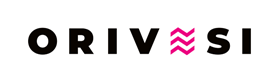 LET`S BE FRIENDS!Name:__________________________________________________________Nickname:______________________________________________________Age:___________________________________________________________Hobbies:_________________________________________________________________________________________________________________________________________________________________________________________Favourite colour:__________________________________________________________Favourite food:___________________________________________________Favourite movie: _________________________________________________I have___________________________________________________________I don´t have______________________________________________________I like____________________________________________________________I dont´t like______________________________________________________I can ___________________________________________________________I can´t __________________________________________________________I like to wear_____________________________________________________My superpower is_________________________________________________My birthday is in _________________________________________________My dream is to ________________________________________________________________________________________________________________________________________________________________________________________________